Prot. n_5971___/12B							Modena, _28/06/2018___Determina a contrarre n.__46____					All’Albo di Istituto sito web									Agli attiOggetto: Determina a contrarre mediante procedura di affidamento diretto per acquisto di una serra per giardino – progetto didattico “Coltivare rappORTI”Il Dirigente ScolasticoVISTO	il R.D 18 novembre 1923, n. 2440, concernente l’amministrazione del Patrimonio e la Contabilità Generale dello Stato ed il relativo regolamento approvato con R.D. 23maggio 1924, n. 827 e ss.mm. ii.;VISTA	la legge 7 agosto 1990, n. 241 “Nuove norme in materia di procedimento amministrativo e di diritto di accesso ai documenti amministrativi” e ss.mm.ii.;VISTO 	il Decreto del Presidente della Repubblica 8 marzo 1999, n. 275, concernente il Regolamento recante norme in materia di autonomia delle Istituzioni Scolastiche, ai sensi della legge 15 marzo 1997, n. 59 ;VISTA 	la legge 15 marzo 1997 n. 59, concernente “Delega al Governo per il conferimento di funzioni e compiti alle regioni ed enti locali, per la riforma della Pubblica Amministrazione e per la semplificazione amministrativa";VISTO	il Decreto Legislativo 30 marzo 2001, n. 165 recante “Norme generali sull’ordinamento del lavoro alle dipendenze della Amministrazioni Pubbliche” e s.m.i. VISTO 	L’articolo 36 comma 2 lett. a), del D.Lgs. 18 aprile 2016 n. 50 “Contratti sotto soglia” modificato dal D. Lgs n. 56/2017 “Disposizioni integrative e correttive al D. Lgs. 18 aprile 2016 n. 50”;VISTE 	le linee guida emanate dall’ANAC per le procedure dei contratti sotto soglia di rilevanza comunitaria;VISTO 	il Decreto Interministeriale 1 febbraio 2001 n. 44, concernente “Regolamento concernente le Istruzioni generali sulla gestione amministrativo-contabile delle Istituzioni scolastiche";VISTA	la delibera n. 38 del Consiglio di Istituto del 30/11/2017 di approvazione del “Regolamento di istituto per l’acquisizione di lavori, servizi, forniture e contratti di prestazione d’opera intellettuale” redatto ai sensi del D.lgs 50/2016 e ss.mm.ii. in seguito al Dlgs. 56/2017 e ai sensi degli artt. 34 e 40 del D.I. 44/2001;VISTE	le delibere n.11 del Collegio Docenti del 27/10/2016 e n. 13 del 28/10/2016 del Commissario Straordinario , con la quale è stato adottato il PTOF per il triennio 2016-2019 e la delibera n. 31 del Consiglio d’Istituto del 27/10/2017 n.7 del Collegio Docenti del 20/10/2017  di revisione del PTOF;VISTA 	la delibera del Consiglio d’Istituto n. 2 del 16/01/2018, di approvazione del Programma Annuale Esercizio finanziario 2018; VISTA	la necessità di acquistare una serra per giardino, comprensiva  di montaggio e istallazione, per l’attuazione del progetto didattico “Coltivare rappORTI” ;VISTO	che  il Programma Annuale dell’Istituto Comprensivo n. 6 esercizio finanziario 2018 approvato da C.I.  con delibera n. 43 del 16/01/2018  è dotato della capienza necessaria; VERIFICATA ai sensi del D.L. n. 52/2012 e della legge n. 228/2012 di stabilità 2013, l’impossibilità di acquisire  la fornitura in oggetto tramite Convenzione-quadro Consip (vedi stampa protocollata della verifica effettuata);CONSIDERATO CHE l’acquisto della serra  in oggetto ha un valore circa di € 739,00 e pertanto rientra nel limite indicato nell’art. 36 comma 2 lettera a) del D.Lgs. 18 aprile 2016 n. 50 “Contratti sotto soglia” modificato dal D. Lgs n. 56/2017 “Disposizioni integrative e correttive al D. Lgs. 18 aprile 2016 n. 50”;CONSIDERATO CHE l’operatore al quale si intende affidare la fornitura  possiede tutti i requisiti di carattere generale nonché tecnico professionale di cui l’Istituto richiede il possesso;VISTO	il codice CIG Z312429DC2 acquisito da questa stazione appaltante;RILEVATA	l’esigenza di esperire la procedura di affidamento diretto, per le motivazioni precedentemente espresse;DETERMINALe premesse fanno parte integrante e sostanziale del presente provvedimento;Di avviare le procedure di acquisizione in economia mediante affidamento diretto, ai sensi dell’art. 36, comma 2, lettera a) del D. Lgs. n. 50 del 18 aprile 2016 e ss.mm. per acquisizione della fornitura mediante buono d’ordine alla  ditta Serre Giardini di Mirandola (MO) alle condizioni offerte con nota prot. n. 4536/12b del 16/05/2018 L’importo complessivo oggetto della spesa per l’acquisizione della fornitura, di cui all’art. 2 è stabilito in € 739,00 (IVA compresa) che sarà imputato alla voce 02.03.008  del progetto P 08 del Programma annuale 2018;La fornitura richiesta dovrà essere reso secondo accordi successivi alla stipula del contratto con l’aggiudicatario;Il criterio della scelta del contraente è basato sulla corrispondenza del prodotto alle esigenze del progetto e alla sicurezza legata alluso da parte degli alunni. Ai sensi dell’art. 31 del D.Lgs. n. 50/2016 e dell’art. 5 della legge 241 del 7 agosto 1990, il Responsabile del Procedimento è lo stesso Dirigente che emana la presente determina.IL DIRIGENTE SCOLASTICO      Dott.ssa Venusia Vita          Firma autografa sostituita a mezzo stampa							             ai sensi art.3, comma 2, D.Lvo 39/1993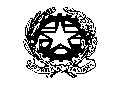 